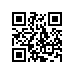 О назначении рецензентов выпускных квалификационных работ студентов образовательной программы «Компьютерные системы и сети» МИЭМ НИУ ВШЭПРИКАЗЫВАЮ:Назначить рецензентов выпускных квалификационных работ студентов 2 курса образовательной программы магистратуры «Компьютерные системы и сети», направления подготовки 09.04.01 «Информатика и вычислительная техника», МИЭМ НИУ ВШЭ, очной формы обучения согласно списку (приложение).И.о. директора,научный руководитель МИЭМ НИУ ВШЭ 					Е.А. КрукРегистрационный номер: 2.15-02/3009-01Дата регистрации: 30.09.2019